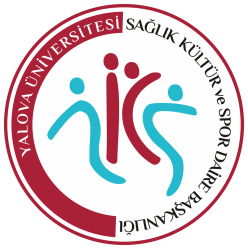 SGK DURUMU BEYAN FORMU(Yararlandığınız sağlık güvencesinin karşısındaki kutucuğa “X” ile işaretleyiniz)Yalova Üniversitesi ………………..………………………………………….. Fakültesi/Enstitüsü …………………..… Bölümü öğrencisiyim. ……………………….. biriminde/işyerinde Kısmi Zamanlı Öğrenci 5510 sayılı Kanunun 5/b maddesi uyarınca çalışmak istiyorum. Ailemden, annem / babam üzerinden genel sağlık sigortası kapsamında sağlık hizmeti alıyorum/ almıyorum.Beyanımın doğruluğunu, durumumda değişiklik olması durumunda değişikliği hemen bildireceğimi kabul eder, beyanımın hatalı veya eksik olmasından kaynaklanacak prim, idari para cezası, gecikme zammı ve gecikme faizinin tarafımca ödeneceğini taahhüt ederim.Adı Soyadı         :   T.C. Kimlik No  :                                            …../…../20…
                                             İmzaNot: Başka bir işte çalışıyorsanız ve adınıza asgari ücret düzeyinde sigorta primi ödeniyorsa kısmi zamanlı öğrenci olarak çalışamazsınız.Annem üzerinden sağlık yardımı alıyorumBabam üzerinden sağlık yardımı alıyorumGenel sağlık sigortalısıyım (GSS)Başka bir işte çalışıyorum (kendim sigortalıyım)Evliyim eşim üzerinden sağlık yardımı alıyorumBabam veya annem esnaf ama prim borcu var sağlık hizmeti alamıyorumBabam veya annem çiftçi,  fakat tarım prim borcu bulunduğundan dolayı sağlık hizmeti alamıyorum